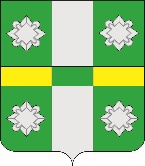 Российская ФедерацияИркутская областьУсольское районное муниципальное образованиеДумаГородского поселенияТайтурского муниципального образованияРЕШЕНИЕОт 29.01.2020г.							№109р.п. ТайтуркаОб утверждении прогнозного плана приватизации муниципального имущества Тайтурского муниципального образования на 2020 годВ целях пополнения доходной части бюджета городского поселения Тайтурского муниципального образования, руководствуясь Федеральными законами от 21.12.2001г. (в ред. 02.08.2019 г.) №178-ФЗ «О приватизации государственного и муниципального имущества», от 06.10.2003г. (в ред. 01.09.2019г.) №131-ФЗ «Об общих принципах организации местного самоуправления в Российской Федерации»,  положением «О приватизации муниципального имущества Тайтурского муниципального образования», утвержденного решением Думы городского поселения Тайтурского муниципального образования от 30.09.2015 г. №147, ст.ст. 23, 46  Устава Тайтурского  муниципального образования, Дума городского поселения Тайтурского муниципального образованияРЕШИЛА:          1. Утвердить прогнозный план приватизации муниципального имущества Тайтурского муниципального образования на 2020 год согласно приложению №1 к настоящему решению.          2. Секретарю Думы городского поселения Тайтурского муниципального образования (Бархатовой К.В.) направить настоящее решение главе городского поселения Тайтурского муниципального образования для опубликования в газете «НОВОСТИ» и на официальном сайте администрации городского поселения Тайтурского муниципального образования в информационно-телекоммуникационной сети «Интернет» (www.taiturka.irkmo.ru).3. Настоящее решение вступает в силу после дня его официального опубликования.Председатель Думы городского поселения Тайтурскогомуниципального образования                                                                         Л.А. ЧирковаПриложение №1Утвержденорешением Думы городского поселения Тайтурского муниципальногообразования от 29.01.2020г. №109Прогнозный план приватизации муниципального имущества Тайтурского муниципального образования на 2020 годПредседатель Думы городского поселения                                  Тайтурского муниципального образования                                                                                                        Л.А. Чиркова№ п/пНаименование объекта, кадастровый номер, обременение объекта (указать, если имеется)Адрес (местонахождение) объектаПротяжённость(п.м.)Площадь земельного участка (кв.м)Начальная цена объекта(руб.)Способ приватизации1.Сооружение электроэнергетики, кадастровый номер 38:16:000000:1132Российская Федерация, Иркутская область, Усольский район, д.Буреть, ул.Трактовая83039На основании отчета оценки рыночной стоимости объекта аукцион